5. Η τέχνη των Μινωιτών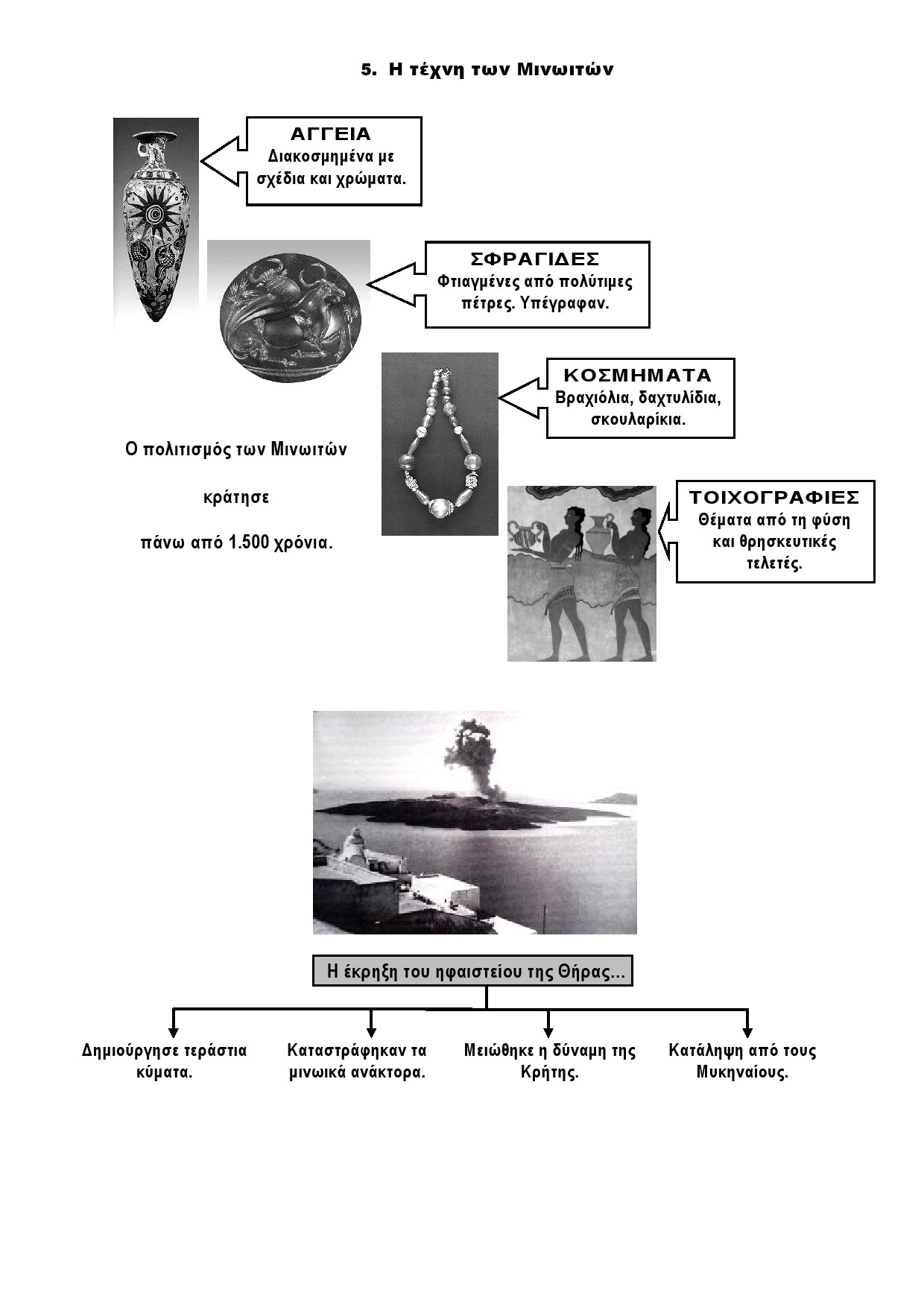 